№ 01-ДКК/013-вн от 12.01.2022_______________№________________                                   Нұр-Сұлтан қаласында шектеу және карантиндік шараларды қатаңдату туралы№ 1 Қаулы          2022 жыл 12 қаңтар     	                            Нұр-Сұлтан қаласыМен, Нұр-Сұлтан қаласының Бас мемлекеттік санитариялық дәрігері                      С.С. Бейсенова, Қазақстан Республикасы «Халық денсаулығы және денсаулық сақтау жүйесі туралы» Кодексінің 9, 36, 102, 104, 107-баптарына, Қазақстан Республикасы  Денсаулық сақтау министрінің 2020 жылғы 21 желтоқсандағы № ҚР ДСМ-293/2020 «Шектеу іс-шараларын, оның ішінде карантинді жүзеге асыру қағидаларын және пайда болу мен таралу қаупі төнген кезде шектеу іс-шаралары, оның ішінде карантин енгізілетін инфекциялық аурулардың тізбесін бекіту туралы» бұйрығына сәйкес, Қазақстан Республикасы Бас мемлекеттік санитариялық дәрігерінің 2021 жылғы 11 маусымдағы № 28 «Қазақстан Республикасының халқы арасында короновирустық инфекция ауруының алдын алу жөніндегі шараларды одан әрі жүргізу туралы» қаулысы, Қазақстан Республикасы Бас мемлекеттік санитариялық дәрігерінің 2021 жылғы 25 тамыздағы № 36 «2021-2022 оқу жылында білім беру ұйымдарында коронавирустық инфекцияның алдын алу жөніндегі санитариялық-эпидемияға қарсы және санитариялық-профилактикалық іс-шараларды жүргізу туралы» қаулысы, «Қазақстан Республикасының халқы арасында коронавирустық инфекция ауруларының алдын алу жөніндегі шараларды одан әрі күшейту туралы» Қазақстан Республикасының Бас мемлекеттік санитариялық дәрігерінің 2021 жылғы 2 қыркүйектегі № 38 қаулысы, Қазақстан Республикасының Бас мемлекеттік санитариялық дәрігерінің 2021 жылғы 10 қыркүйектегі «Шектеу, карантиндік шаралары және оларды кезең-кезеңімен жеңілдету туралы» № 42 қаулысы, «Қазақстан Республикасының Бас мемлекеттік санитариялық дәрігерінің 2021 жылғы 2 қыркүйектегі № 38 қаулысына өзгерістер енгізу туралы» Қазақстан Республикасының Бас мемлекеттік санитариялық дәрігерінің 2021 жылғы 17 қыркүйектегі № 43 қаулысы, «Қазақстан Республикасында халықты COVID-19 коронавирустық инфекцияға қарсы ревакцинациялау жүргізу туралы» Қазақстан Республикасының Бас мемлекеттік санитариялық дәрігерінің 2021 жылғы 15 қарашадағы № 49 қаулысы, Қазақстан Республикасының Бас мемлекеттік санитариялық дәрігерінің 2021 жылғы 7 желтоқсандағы № 52 қаулысы, Қазақстан Республикасының Бас мемлекеттік санитариялық дәрігерінің 2021 жылғы 8 желтоқсандағы № 54 қаулысы, «Ashyq» жобасын енгізу туралы» Қазақстан Республикасының Бас мемлекеттік санитариялық дәрігерінің 2021 жылғы 31 желтоқсандағы № 56 қаулысы  негізінде, «Омикрон» SARS-CoV-2 штаммының айналымын, Нұр-Сұлтан қаласының халқы арасында коронавирустық инфекциямен сырқаттану жағдайының тіркелуінің қарқынды өсуін және Қазақстан Республикасында эпидемиологиялық ахуалды бағалау матрицасының «қызыл» аймағына өтуін ескере отырып, ҚАУЛЫ ЕТЕМІН:1. Нұр-Сұлтан қаласының тұрғындары мен қонақтары келесі талаптарды қатаң сақтауы тиіс:1.1. бұқаралық іс-шараларға, марафондар, спорттық, отбасылық, еске алу іс-шараларды қоса алғанда, оның ішінде үйде (банкеттер, үйлену тойлары, мерейтойлар, еске алу және т. б.) өткізуге және оларға қатысуға, «Ashyq» жобасына қатысатын объектілерде 30 адамға дейін еске алу өткізуді қоспағанда, сондай-ақ митингілер, шерулер, жиындар, форумдар, семинарлар, конференциялар және т. б. ұйымдастыруға және қатысуға тыйым салу;1.2. қызметі жаңартылмаған немесе тыйым салынған объектілерге: боулинг-орталықтары, компьютерлік клубтар, PlayStation клубтары,  бильярд, океанариум, батуттар, букмекерлік кеңселер және ойын клубтары, оның ішінде лотерея ұтыс ойыны, жабық үй-жайлардағы балалардың ойын-сауық орталықтары, балалардың ойын бөлмелері, ойын алаңдары мен аттракциондары, оның ішінде спорттық объектілерде орналасқандардан басқа, мұзды және роликті сырғанақтарға бармау («Ashyq» жобасына қатысатын объектілерді қоспағанда), концерт залдарына, филармониялар, театрлар, кинотеатрлар, караоке, цирктер, түнгі клубтарға баруға тыйым салу; 1.3. «Ashyq» жобасына қатысатын кәсіпкерлік объектілеріне кіру үшін «Ashyq» мобильді қосымшасын, оның ішінде басқа да платформалар арқылы (мысалы, EGOV mobile, Аitu платформасындағы аналогы, Kaspi.kz, Halyk Bank, Sberbank.kz, Альфа-Банк, сайт www.ashyq.kz) пайдалану қажет;1.4. қоғамдық орындарға, оның ішінде қалалық қоғамдық көліктерге, қызметіне рұқсат етілген объектілерге барған кезде, сондай-ақ қоғамдық орындарда ашық ауада болған кезде (ашық ауада спортпен шұғылдану кезінде және 5 жасқа дейінгі балаларды қоспағанда) бетперде кию, қашықтықты сақтау және антисептиктерді пайдалану жөніндегі талаптарды қатаң сақтауы тиіс.2. Кәсіпорындардың, ұйымдардың басшылары, кәсіпкерлік субъектілері:2.1. қызметкерлерде COVID-19-ға қарсы вакцинацияның болуына қарамастан, мемлекеттік органдардың (ұйымдардың), ұлттық компаниялардың, кәсіпорындардың әкімшілік персоналының кемінде 80%-ын қашықтықтан жұмыс түріне көшіру; 2.2. меншік нысанына қарамастан білім беру объектілерінде 2022 жылғы 31  қаңтарға дейін қашықтықтан оқыту форматында оқытуды ұйымдастыру;2.3. ЖОО-дары мен колледждердің жұмысын барлық курс студенттері үшін 2022 жылғы 24 қаңтардан 6 ақпанға дейін қашықтықтан оқыту форматында ұйымдастыруды қамтамасыз ету; 2.4. балалар мен ересектерге арналған білім беру орталықтарының, үйірмелердің, балалар дамыту орталықтарының жұмысын 2022 жылғы 31 қаңтарға дейін қашықтықтан оқыту форматында ұйымдастыру;2.5. отбасылық, еске алу іс-шараларды қоса алғанда, бұқаралық іс-шараларды, оның ішінде үйде («Ashyq» жобасына қатысатын объектілерде 30 адамға дейін қатысумен еске алу өткізуді қоспағанда), сонымен қатар конференцияларды, семинарларды, көрмелерді, форумдарды өткізуге тыйым салу;2.6. «Ashyq» жобасына қатысуына қарамастан діни бірлестіктер объектілері мен аумақтарында (мешіттер, шіркеулер, соборлар, синагогалар және т. б.) бұқаралық іс-шараларды (жұма намазы, діни жоралар және т. б.) өткізуге тыйым салу;2.7. «Ashyq» жобасына қатысуына қарамастан түнгі клубтар, караоке, концерт залдары, филармониялар, театрлар, кинотеатрлар, цирктердің жұмысына тыйым салу;2.8. орналасқан жеріне қарамастан қоғамдық тамақтану объектілерінің (мейрамханалар, дәмханалар, барлар) жұмысын толтырылуы 50%-ға дейін, бірақ 30 орыннан аспайтын шарттарды сақтаған жағдайда, күшейтілген санитариялық-эпидемияға қарсы, санитариялық-профилактикалық іс-шараларды және көршілес үстелдердің шеткі орындары арасында кемінде 2 метр әлеуметтік қашықтықты және бір үстелде 4 адамнан асырмай отырғызуын сақтай отырып, бар үстелдерінде қызмет көрсетуге тыйым сала отырып, жұмыс кестесін жұмыс және демалыс күндері сағат 07:00-ден 20:00-ге дейін, асхана типінде жұмыс істейтін қоғамдық тамақтану объектілері үшін 22:00-ге дейін ұйымдастыру. «Ashyq» жобасына қатысатын объектілер үшін жұмыс тәртібі Қазақстан Республикасы Бас мемлекеттік санитариялық дәрігерінің «Ashyq» жобасын енгізу туралы» 2021 жылғы 31 желтоқсандағы № 56 қаулысына сәйкес белгіленеді.3. Нұр-Сұлтан қаласының әкімдігіне, Нұр-Сұлтан қаласының Кәсіпкерлер палатасына (келісім бойынша), Нұр-Сұлтан қаласының Қоғамдық денсаулық сақтау басқармасына, Нұр-Сұлтан қаласының Санитариялық-эпидемиологиялық бақылау департаментінің аумақтық басқармаларына, Нұр-Сұлтан қаласының кәсіпкерлік субъектілеріне:3.1. келесі кәсіпкерлік объектілерінде «Ashyq»  жобасын іске асыруды жалғастыруды:1) йога орталықтарын қоса алғанда, фитнес-клубтары;2) спа-орталықтары;3) моншалар, сауналар, бассейндер;4) PlayStation клубтарын қоса алғанда, компьютерлік клубтар;5) боулинг клубтары;6) кинотеатрлар;7) театрлар мен филармониялар;8) стрит-фудтарды қоспағанда, қоғамдық тамақтану объектілері, жазғы алаңдар, банкет залдары;9) асхана типіндегі қоғамдық тамақтану объектілері;10) облысаралық және қалалық тұрақты емес (туристік) тасымалдар;11) облысаралық және облысішілік тұрақты тасымалдар;12) бильярд клубтары;13) концерт залдары;14) ерікті қатысушылар;15) караоке;16) көрмелер;17) океанариум;18) марафондар;19) көрермендер қатысатын спорттық іс-шаралар;20) лотерея клубтары және лотерея сататын өзге де орындар;21) әуежайлар;22) балалардың ойын-сауық орталықтары (жабық);23) цирктер;24) отельдер, қонақ үйлер;25) халыққа қызмет көрсету орталықтары;26) темір жол және автовокзалдар;27) базарлар (жабық), сауда ойын-сауық орталықтары, сауда үйлері, (азық- түлік емес) сауда желілері;28) сауда алаңы 6000 ш.м-ден асатын (азық-түлік) сауда желілері;29) балаларды сауықтыру орталықтары (жұмыскерлер (персонал) үшін);30) букмекерлік конторалар;31) сұлулық орталықтары мен салондары, шаштараздар, маникюр мен педикюр қызметтерін көрсету, косметикалық және косметологиялық қызметтер көрсету салондары;32) барлық меншік нысанындағы және ведомстволық бағыныстағы білім беру ұйымдары (педагогтар, персонал, ата-аналар (заңды өкілдері), келушілер, 18 жастағы және одан асқан білім алушылар үшін (ата-аналарының немесе заңды өкілдерінің рұқсатымен 12 жастан бастап балаларда QR-кодты сканерлеп, ерікті түрде тіркеле отырып));33) спорт кешендері, спорттық-сауықтыру орталықтары;34) білім беру ұйымдарында білім алушылардың тұруына арналған жатақханалар мен интернаттар (педагогтар, персонал, ата-аналар (заңды өкілдері), келушілер, білім алушылар үшін);35) діни объектілер;36) ойын клубтары (казино);37) түнгі клубтар;38) банктер, «Қазпочта» АҚ бөлімшелері.3.2. кәсіпкерлік объектілерінде «Ashyq» жобасын Қазақстан Республикасының Бас мемлекеттік санитариялық дәрігерінің 2021 жылғы 31 желтоқсандағы № 56 қаулысының «қызыл» аймаққа арналған өлшемшарттарына сәйкес іске асыруды қамтамасыз ету;3.3. Қазақстан Республикасының Бас мемлекеттік санитариялық дәрігерінің 2021 жылғы 10 қыркүйектегі № 42 «Шектеу және карантиндік шаралар және оларды кезең-кезеңімен жеңілдету туралы» қаулысында көзделген «қызыл» аймақ үшін өлшемшарттарға сәйкес «Ashyq» жобасына қатыспайтын объектілердің қызметіне рұқсат етіледі;3.4. 2022 жылғы 13 қаңтардан бастап қызметкерлер мен келушілерде қауіпсіз «жасыл» мәртебесі болған жағдайда (тұрақты медициналық қарсы көрсетілімдері бар адамдарды қоспағанда, вакцинациялау, сынамаларды алу сәтінен бастап 7 тәуліктен аспайтын ПТР-тест теріс нәтижесімен, соңғы 3 ай ішінде ауырып жазылған адамдар) келесі санаттағы объектілердің жұмысын қамтамасыз ету:- сауда ойын-сауық орталықтары, сауда үйлері; - сауда желілері (6000 м2 жоғары)-спорттық-сауықтыру орталықтары, фитнес-орталықтары, йога-орталықтары;- бассейндер, сауналар, моншалар.3.5. объектілердің барлық түрлерінің жұмысын Қазақстан Республикасы Бас мемлекеттік санитариялық дәрігерінің 2021 жылғы 25 тамыздағы № 36 «2021-2022 оқу жылында білім беру ұйымдарында коронавирустық инфекцияның алдын алу жөніндегі санитариялық-эпидемияға қарсы және санитариялық-профилактикалық іс-шараларды жүргізу туралы» Қаулысымен бекітілген, Қазақстан Республикасы Бас мемлекеттік санитариялық дәрігерінің 2021 жылғы 2 қыркүйегінде № 38 «Қазақстан Республикасының халқы арасында коронавирустық инфекция ауруының алдын алу жөніндегі шараларды одан әрі күшейту туралы» Қаулысымен бекітілген, Қазақстан Республикасы Бас мемлекеттік санитариялық дәрігерінің 2021 жылғы 10 қыркүйегінде № 42 «Карантиндік шектеу шаралары және оларды кезең-кезеңмен жеңілдету туралы» Қаулысымен бекітілген, Қазақстан Республикасы Бас мемлекеттік санитариялық дәрігерінің 2021 жылғы 17 қыркүйегінде № 43 «Қазақстан Республикасының Бас мемлекеттік санитариялық дәрігерінің 2021 жылғы 2 қыркүйектегі № 38 қаулысына өзгерістер енгізу туралы» Қаулысымен бекітілген, «Ashyq» жобасын енгізу туралы» Қазақстан Республикасы Бас мемлекеттік санитариялық дәрігерінің 2021 жылғы 31 желтоқсандағы № 56 қаулысымен бекітілген объектінің жұмыс істеу алгоритмдерінің талаптарын қатаң сақтаған кезде ұйымдастыруға жол беріледі.4. Нұр-Сұлтан қаласының әкімдігіне, Нұр-Сұлтан қаласының Кәсіпкерлер палатасына,  Нұр-Сұлтан қаласының Ішкі саясат басқармасына:4.1. халықты, жеке және заңды тұлғаларды жобаға қатысатын объектілерге кіру үшін «Ashyq» мобильді қосымшасын, оның ішінде басқа да платформаларды (мысалы, eGov mobile, Аitu, Kaspi.kz, Halyk Bank, Sberbank.kz, Альфа-Банк платформасындағы аналогы, сайт www.ashyq.kz) пайдалану қажеттігі туралы хабардар етуді қамтамасыз етсін;4.2. қоғам мен мемлекеттің, адамның қауіпсіздігін қамтамасыз етуге бағытталған қабылданатын шешімдердің маңыздылығы мен өмірлік қажеттілігін түсіндіруді, бұқаралық ақпарат құралдарында, әлеуметтік желілерде және мессенджерлерде қабылданатын шаралар туралы ақпараттық сүйемелдеу жүргізуді қамтамасыз етсін;4.3. осы Қаулыны барлық мүдделі мемлекеттік органдардың, ұйымдардың, кәсіпкерлік субъектілерінің және қала тұрғындарының назарына жеткізсін.5. Нұр-Сұлтан қаласының Қоғамдық денсаулық сақтау басқармасына:5.1. Қала тұрғындары арасында вакцинация және ревакцинация жүргізуді жандандыру.5.2. 60 жастан асқан адамдарды Комирнати (Пфайзер) вакцинасымен ревакцинациялауды қамтамасыз ету.6. Нұр-Сұлтан қаласының Санитариялық-эпидемиологиялық бақылау департаментінің аудандық басқармалары, Нұр-Сұлтан қаласының Полиция департаменті, Нұр-Сұлтан қаласының аудандық әкімдіктері осы Қаулының орындалуына күшейтілген бақылауды қамтамасыз етсін.7. Нұр-Сұлтан қаласының Бас мемлекеттік санитариялық дәрігерінің «Нұр-Сұлтан қаласындағы шектеу және карантиндік шараларын жеңілдету туралы» 2021 жылғы 2 қарашадағы № 29 қаулысының, Нұр-Сұлтан қаласының Бас мемлекеттік санитариялық дәрігерінің «Нұр-Сұлтан қаласындағы шектеу және карантиндік шараларын күшейту туралы» 2021 жылғы 11 қарашадағы № 30 қаулысының  күші жойылды деп танылсын.8. Осы қаулы қол қойылған күннен бастап күшіне енеді.Нұр-Сұлтан қаласының Бас мемлекеттік санитариялық дәрігері            				С. БейсеноваПостановлениеОб ужесточении ограничительных и карантинных мер в городе Нур-Султан                                                                  № 1      	    12 января 2022 года                                            город Нур-Султан		Я, Главный государственный санитарный врач города Нур-Султан Бейсенова С., в соответствии со статьями 9, 36, 102, 104, 107 Кодекса Республики Казахстан «О здоровье народа и системе здравоохранения», приказом Министра здравоохранения Республики Казахстан № ҚР ДСМ -293/2020 от 21 декабря 2020 года «Об утверждении правил осуществления ограничительных мероприятий, в том числе карантина, и перечень инфекционных заболеваний при угрозе возникновения и распространения которых вводятся ограничительные мероприятия, в том числе карантин», на основании Постановления Главного государственного санитарного врача Республики Казахстан «О дальнейшем проведении мер по предупреждению заболеваний коронавирусной инфекцией среди населения Республики Казахстан» от 11 июня 2021 года № 28, Постановления Главного государственного санитарного врача Республики Казахстан «О проведении санитарно-противоэпидемических и санитарно-профилактических мероприятий по предупреждению коронавирусной инфекции в организациях образования в 2021-2022 учебном году» от 25 августа 2021 года № 36, Постановления Главного государственного санитарного врача Республики Казахстан «О дальнейшем усилении мер по предупреждению заболеваний коронавирусной инфекцией среди населения Республики Казахстан» от 2 сентября 2021 года № 38,  Постановления Главного государственного санитарного врача Республики Казахстан «Об ограничительных карантинных мерах и поэтапном их смягчении» от 10 сентября 2021 года № 42, Постановления Главного государственного санитарного врача Республики Казахстан «О внесении изменений в постановление Главного государственного санитарного врача Республики Казахстан № 38 от 2 сентября 2021 года» от 17 сентября 2021 года № 43, Постановления Главного государственного санитарного врача Республики Казахстан «О внесении изменений и дополнений  в постановление Главного государственного санитарного врача Республики Казахстан» от 20 октября 2021 года № 47, Постановления Главного государственного санитарного врача Республики Казахстан «О проведении ревакцинации населения против коронавирусной инфекции COVID-19» от 15 ноября 2021 года № 49, Постановления Главного государственного санитарного врача Республики Казахстан № 52 от 7 декабря 2021 года, Постановления Главного государственного санитарного врача Республики Казахстан № 54 от 8 декабря 2021 года, Постановления Главного государственного санитарного врача Республики Казахстан «О внедрении проекта «Ashyq» от 31 декабря 2021 года № 56, с учетом циркуляции штамма «Омикрон» SARS-CoV-2, стремительного роста  регистрации случаев заболеваемости коронавирусной инфекцией среди населения города Нур-Султан и переходом в «красную» зону матрицы оценки эпидемиологической ситуации в Республике Казахстан ПОСТАНОВЛЯЮ: 1. Жителям и гостям города Нур-Султан строго соблюдать следующие требования:1.1. запрет на проведение и участие в массовых мероприятиях, включая марафоны, спортивные, семейные, памятные мероприятия, в том числе на дому (банкеты, свадьбы, юбилеи, поминки и др.), за исключением проведения поминок, на обьектах участвующих в проекте «Ashyq» до 30 человек, а также запрет на организацию и участие в митингах, шествиях, сходах, форумах, семинарах, конференциях и др.;1.2. не посещать объекты, чья деятельность не возобновлена либо запрещена: боулинг-центры, компьютерные клубы, PlayStation клубы, бильярдные, океанариум, батуты, букмекерские конторы и игровые клубы, в том числе розыгрыш лотерей, детские развлекательные центры, детские игровые комнаты, игровые площадки и аттракционы в закрытых помещениях, в том числе ледовые и роликовые катки, кроме расположенных в спортивных объектах (за исключением объектов, участвующих в проекте «Ashyq»), концертные залы, филармонии, театры, кинотеатры, караоке, ночные клубы, цирки, выставки;1.3. для входа на объекты предпринимательства, участвующие в проекте «Ashyq», необходимо использовать мобильное приложение «Ashyq», в т.ч. других платформ (к примеру, аналог на платформе в eGov mobile, Аitu, Kaspi.kz, Halyk Bank, Sberbank.kz, Альфа-Банк, сайт www.ashyq.kz);1.4. при посещении общественных мест, в том числе городского общественного транспорта, и объектов, деятельность которых разрешена, а также при пребывании в общественных местах на открытом воздухе (за исключением детей в возрасте до 5 лет и при занятиях спортом на открытом воздухе) строго соблюдать требования по ношению масок, соблюдению дистанции и использованию антисептиков.2. Руководителям предпринятий, организаций, субъектам предпринимательства обеспечить:2.1. 	переход на дистанционную форму работы не менее 80 % административного персонала государственных органов (организации), национальных компаний, предприятий независимо от наличия вакцинации у сотрудников против COVID-19;2.2. организацию обучения на объектах образования независимо от форм собственности до 31 января 2022 года в дистанционном формате;2.3. организацию работы ВУЗов и колледжей для студентов всех курсов обеспечить с 24 января по 6 февраля 2022 года в формате дистанционного обучения;2.4. организацию работы образовательных центров, кружков для детей и взрослых, детских центров развития до 31 января 2022 года в дистанционном формате обучения;2.5. запрет на проведение массовых мероприятий, как на открытом воздухе, так и внутри помещений включая семейные, памятные мероприятия, в том числе на дому, конференций, семинаров, выставок, форумов, за исключением проведения поминок на объектах участвующих в проекте «Ashyq» до 30 человек;2.6. запрет на проведение коллективных мероприятий (жума намаз, религиозные обряды и др.) на объектах и на территории религиозных объединений (мечети, церкви, соборы, синагоги и др.), независимо от участия в проекте «Ashyq»;2.7. запрет на работу ночных клубов, караоке, концертных залов, филармоний, театров, кинотеатров, цирков независимо от участия в проекте «Ashyq»;2.8. организацию работы объектов общественного питания (рестораны, кафе, бары), независимо от места расположения, при соблюдении условий по заполняемости до 50%, но не более 30 посадочных мест, с соблюдением социальной дистанции не менее 2-х метров между крайними местами соседних столов и рассадки за одним столом не более 4 человек, с запретом обслуживания за барными стойками, с соблюдением усиленных санитарно-противоэпидемических, санитарно - профилактических мероприятий с установлением графика работы в будние и выходные дни с 7:00 до 20:00 часов, для объектов общественного питания работающих по типу столовых до 22:00 часов. Для объектов участвующих в проекте «Ashyq» устанавливается режим работы согласно  Постановления Главного государственного санитарного врача Республики Казахстан «О внедрении проекта «Ashyq»» от 31 декабря 2021 года № 56.3. Акимату города Нур-Султан, Палате предпринимателей города Нур-Султан (по согласованию), Управлению общественного здравоохранения города Нур-Султан, территориальным управлениям Департамента санитарно-эпидемиологического контроля города Нур-Султан, субъектам предпринимательства города Нур-Султан: 3.1. продолжить реализацию проекта «Ashyq» на следующих объектах предпринимательства:1) фитнес-клубы, включая йога-центры;2) спа-центры;3) бани, сауны, бассейны;4) компьютерные клубы, включая PlayStation клубы; 5) боулинг клубы;6) кинотеатры;7) театры и филармонии;8) объекты общественного питания, летние площадки, банкетные залы, за исключением стрит-фудов;9) объекты общественного питания по типу столовых;10)  межобластные и городские нерегулярные (туристические) перевозки;11) межобластные и внутриобластные регулярные перевозки;12) бильярдные клубы;13) концертные залы;          14) добровольные участники;15) караоке;16) выставки;17) океанариум;18) марафоны;19) спортивные мероприятия со зрителями;20) лотерейные клубы и иные точки реализации лотереи;21) аэропорты;22) детские развлекательные центры (крытые);23) цирки;24) отели, гостиницы;25) центры обслуживания населения;26) железнодорожные вокзалы и автовокзалы;27) рынки (крытые), торгово-развлекательные центры, торговые дома, торговые сети (непродовольственные);28) торговые   сети (продовольственные) с   торговой   площадью   свыше 6000 кв.м.;29) детские оздоровительные центры (для работников (персонала));30) букмекерские конторы;31) центры и салоны красоты, парикмахерские, салоны по оказанию услуг маникюра и педикюра, косметических и косметологических услуг;32) организации образования всех форм собственности и ведомственной принадлежности (для педагогов, персонала, родителей (законных представителей), посетителей, обучающихся в возрасте 18 лет и старше (с добровольной регистрацией при условии сканирования QR-кода детей с 12 лет с разрешения родителей или законных представителей));33) спорткомплексы, спортивно-оздоровительные центры;34) общежития и интернаты для проживания обучающихся в организациях образования (для педагогов, персонала, родителей (законных представителей), посетителей, обучающихся);35) религиозные объекты;36) игровые клубы (казино);37) ночные клубы;38) банки, отделения АО «Казпочта».3.2. обеспечить реализацию проекта «Ashyq» на объектах предпринимательства в соответствии с критериями для «красной» зоны предусмотренных Постановления Главного государственного санитарного врача Республики Казахстан «О внедрении проекта «Ashyq»» от 31 декабря 2021 года № 56;3.3. разрешить деятельность объектов, не участвующих в проекте «Ashyq» в соответствии с критериями для «красной» зоны, предусмотренных Постановлением Главного государственного санитарного врача Республики Казахстан «Об ограничительных и карантинных мерах и поэтапном их смягчении» от 10 сентября 2021 года № 42. 3.4. с 13 января 2022 года обеспечить работу при условии наличия у сотрудников и посетителей безопасного «зеленого» статуса (вакцинации, ПЦР теста с отрицательным результатом не более 7 суток с момента отбора проб, переболевших в течение последних 3 месяцев, за исключением лиц, имеющих постоянные медицинские противопоказания) следующей категории объектов:- торгово-развлекательные центры, торговые дома; - торговые сети (свыше 6000 м2)- спортивно-оздоровительные центры, фитнес-центры, йога-центры;- бассейны, сауны, бани.3.5. организация работы всех видов объектов допускается при строгом соблюдении требований алгоритмов работы объектов, утвержденных  Постановлением Главного государственного санитарного врача Республики Казахстан «О проведении санитарно-противоэпидемических и санитарно-профилактических мероприятий по предупреждению коронавирусной инфекции в организациях образования в 2021-2022 учебном году» от 25 августа 2021 года № 36, Постановлением Главного государственного санитарного врача Республики Казахстан «О дальнейшем усилении мер по предупреждению заболеваний коронавирусной инфекцией среди населения Республики Казахстан» от 2 сентября 2021 года № 38,  Постановлением Главного государственного санитарного врача Республики Казахстан «Об ограничительных карантинных мерах и поэтапном их смягчении» от 10 сентября 2021 года № 42, Постановлением Главного государственного санитарного врача Республики Казахстан «О внесении изменений в постановление Главного государственного санитарного врача Республики Казахстан № 38 от 2 сентября 2021 года» от 17 сентября 2021 года № 43, Постановлением Главного государственного санитарного врача Республики Казахстан «О внедрении проекта «Ashyq» от 31 декабря 2021 года № 56.4. Акимату города Нур-Султан, Палате предпринимателей города Нур-Султан, Управлению внутренней политики города Нур-Султан обеспечить:4.1. информирование населения, физических и юридических лиц о необходимости использования мобильного приложения «Ashyq», в т.ч. других платформ (к примеру, аналог на платформе в eGov mobile, Аitu, Kaspi.kz, Halyk Bank, Sberbank.kz, Альфа-Банк, сайт www.ashyq.kz) для входа на объекты, участвующие в проекте; 4.2. обеспечить проведение информационного сопровождения в средствах массовой информации, социальных сетях и мессенджерах о принимаемых мерах, объяснить важность и жизненную необходимость принимаемых решений, направленных на обеспечение безопасности человека, общества и государства;4.3. довести настоящее Постановление до сведения всех заинтересованных государственных органов, организаций, субъектов предпринимательства и населения города.5.Управлению общественного здравоохранения города Нур-Султан:5.1. Активизировать проведение вакцинации и ревакцинации среди населения города:5.2. обеспечить ревакцинацию лиц старше 60 лет вакциной Комирнати (Пфайзер).6. Районным управлениям Департамента санитарно-эпидемиологического контроля города Нур-Султан, Департаменту полиции города Нур-Султан, районным акиматам города Нур-Султан обеспечить усиленный контроль за исполнением настоящего Постановления.7. Постановление Главного государственного санитарного врача города Нур-Султан «О смягчении ограничительных и карантинных мер в городе Нур-Султан» от 2 ноября 2021 года № 29, Постановление Главного государственного санитарного врача города Нур-Султан «Об усилении ограничительных и карантинных мер в городе Нур-Султан» от 11 ноября 2021 года № 30 считать утратившими силу.          8. Настоящее Постановление вступает в силу с момента подписания.Главныйгосударственный санитарный врач г. Нур-Султан                                                           С. Бейсенова Согласовано12.01.2022 19:29 Кашкенова Альсия Абиловна12.01.2022 19:30 Пралиева Жаннат Кыдырбаевна12.01.2022 19:30 Шагалтаева Айгул Кошмухамбетовна12.01.2022 19:30 Табылбекова Асель ТасбулатовнаПодписано12.01.2022 19:34 Бейсенова Сархат СагинтаевнаҚазақстан  Республикасы Денсаулық сақтауМинистРлігі Санитариялық-эпидемиологиялық   бақылау комитетінұр-султан қаласының санитариялық-эпидемиологиялық  бақылау департаментіреспубликалық мемлекеттік мекемеҚазақстан  Республикасы Денсаулық сақтауМинистРлігі Санитариялық-эпидемиологиялық   бақылау комитетінұр-султан қаласының санитариялық-эпидемиологиялық  бақылау департаментіреспубликалық мемлекеттік мекеме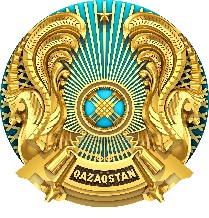 Республиканскоегосударственноеучреждение Департамент санитарно-эпидемиологического контроля города НУР-Султана Комитета санитарно-эпидемиологического контроля МинистерствА здравоохранения Республики КазахстанРеспубликанскоегосударственноеучреждение Департамент санитарно-эпидемиологического контроля города НУР-Султана Комитета санитарно-эпидемиологического контроля МинистерствА здравоохранения Республики Казахстан010000, Нұр-Сұлтан қаласы, Есіл ауданы,             Достық көшесі,13/3 ғимараттел: +7(7172)48-77-79, 57-60-59010000, город Нур-Султан, район Есиль, улица Достык, здание 13/3тел: +7(7172)48-77-79, 57-60-59010000, город Нур-Султан, район Есиль, улица Достык, здание 13/3тел: +7(7172)48-77-79, 57-60-59